Государственное бюджетное профессиональное образовательное учреждение Архангельской области «Пинежский индустриальный техникум»Методическая разработкаМероприятия мастер – класс«Приготовление холодных десертов»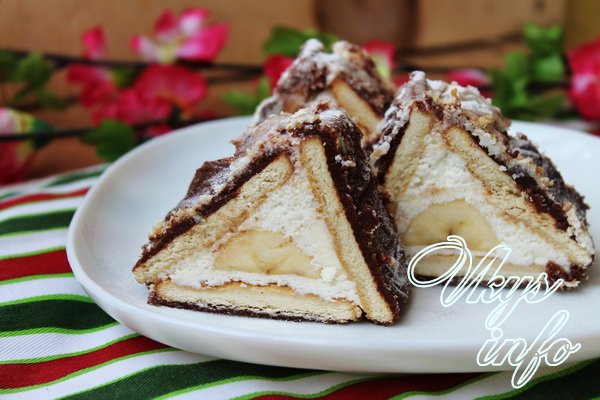 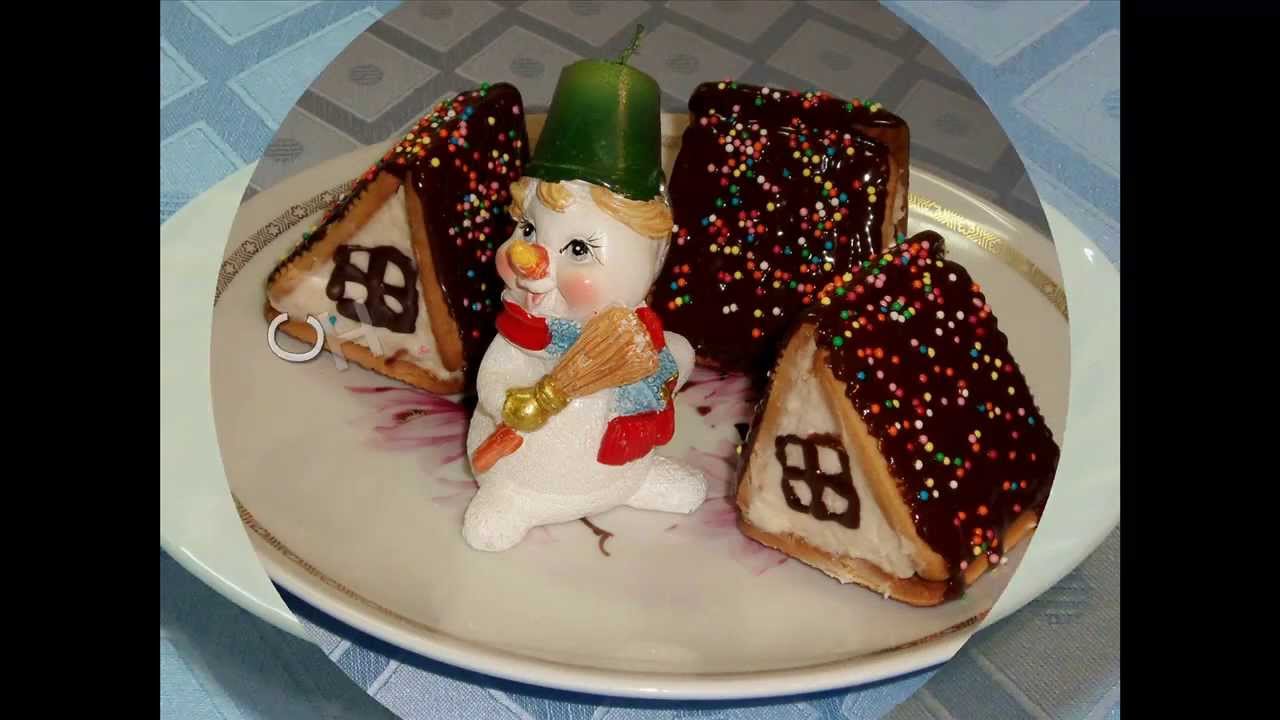 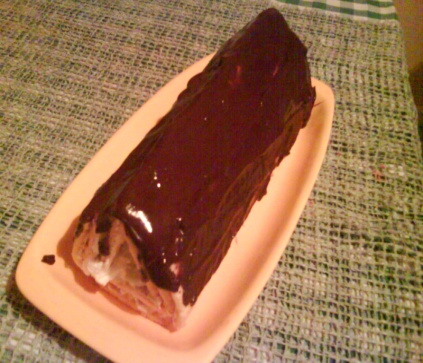 Мастер производственного обучения:Завернина Мария ИвановнаПинега 2016Мастер-класс: Приготовление шоколадного домикаЦель: сформировать знания и навыки по приготовлению десерта Задачи: познакомить участников мастер-класса с приготовлением десертов из самых обычных продуктовРазвивать знания и навыки при приготовлении десертовВоспитывать любовь к выбранной профессииФорма проведения: мастер-классФорма проведения: практическаяМетоды проведения: информационно-побуждающий, словесный, проблемно практические.Материальное оснащение: производственные столы, миски, толкатели, терелки для отпуска.Продукты: печенье квадратное или прямоугольное – 9 штук, сахарный песок  – 1/ 4 стакана, творог – 300 грамм, сметана – 2 столовых ложки, ванильный сахар – 3 гр, молоко цельное – 100 мл, шоколад  для украшения – 50 гр..Место проведения: учебная мастерскаяДата и время проведения: 19 декабря 2016 года, 13.50I. Подготовительный этап1. Разрабатывается план проведения мастер-класса.
2. Приглашаются обучающиеся 12 группы и коллеги  для участия в мастер-классе.
3. Оформляется мастерская  для проведения мастер-класса.
4. Оформляются рабочих мест для работы.
5. Изготовляются полуфабрикаты для десерта Организационный момент     Добрый день! Я предлагаю вам принять участие в мастер-классе, который посвящен приготовлению  холодных десертов.Выделение проблемыДля того чтобы определить тему нашего занятия.  Я предлагаю вам окунуться в мир архитектуры (ответы обучающихся). Что первое представляется вам?Хотелось бы вам научиться приготовлению этого десерта? Замечательно. Но прежде чем приступить к работе давайте подумаем: а нужно ли нам это?АктуализацияА нам действительно это нужно! Давайте разберемся зачем:1-е к нам пришли гости, а нет ничего на десерт сделаем очень быстро!2-е захотелось чего-нибудь сладенького – приготовим быстро!       Всё, что нужно для приготовления этого десерта, либо практически всегда есть дома, либо нетрудно докупить в магазине.     А самое приятное в этом десерте это то, что не нужно ничего печь или  варить. III. Аналитический этапРефлексия проведения мероприятия. Выводы (положительные, отрицательные)Итоги мастер-класса:    Мастер-класс предназначен для обучающихся по профессии повар, кондитер и мастеров производственного обучения.     Достижение целей в работе мастер-класса определяется в соответствии с поставленной целью.      Результатом совместной деятельности является модель занятия, которую разработал «мастер  - обучающийся» под руководством «мастера» с целью применения этой модели в практике собственной деятельности.           Таким образом, Мастер раскрывает авторскую методику  работы по приготовлению десерта.  Мастер-класс отражает умение Мастера проектировать успешную деятельность обучающихся, создает условия для роста педагогического мастерства. «Шоколадный домик»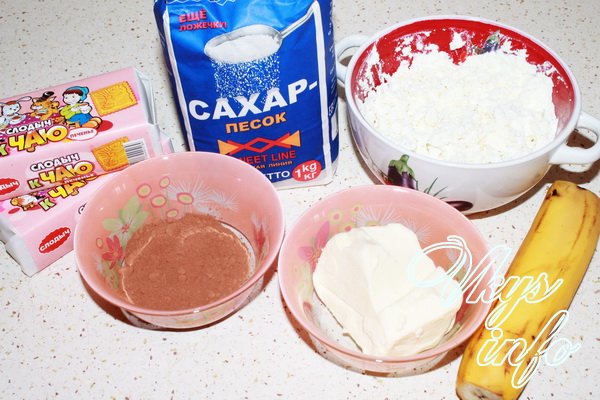 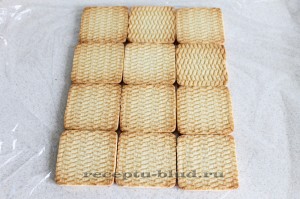 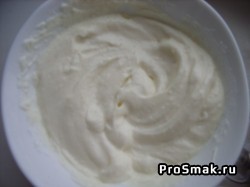 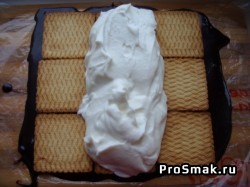 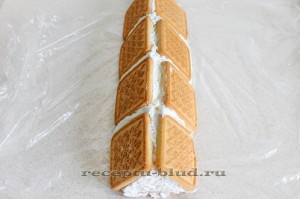 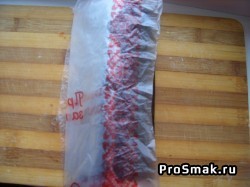 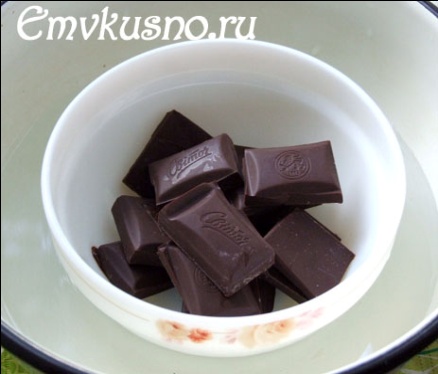 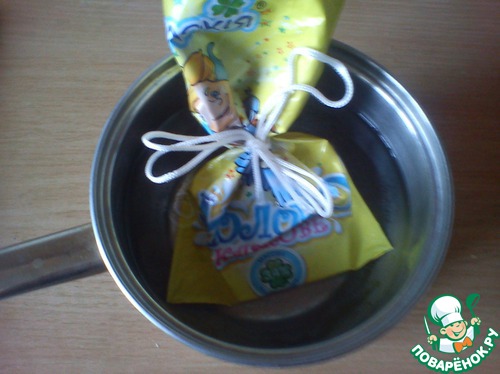 Пошаговое приготовление:Начинать приготовление стоит с крема, поскольку этот процесс занимает больше всего времени. Творог и рафинадная пудра, сметана, соединяем, перетираем  толкателем до гладкой однородной массы.На разделочную доску укладываем пищевую пленку или фольгу,  печенье обмакнуть в молоко, раскладываем по три штуки  в три ряда.На середину выкладываем творожную массу достаточно высоким плотным слоем.Приподнимаем края и формируем треугольную конструкцию, плотно прижав печенье по бокам. Запаковываем в полиэтилен и отправляем в холодильник для застывания на 1-2  часа.Подогрейте немного воды в кастрюльке (не кипятите), положите шоколад в пакет и перевяжите его - это для того, что бы убрать лишний воздух и опустите в кастрюлю с водой. Через 1 мин. достаем пакет с воды, протираем пакет полотенцем и Вы получите растопленный шоколад, готовый для выпечки и для украшения. Можно не открывать пакет, а отрезать нижний уголок пакета и выдавить шоколад. И все - посуду мыть не надо.Украшаем наш домик, сверху можно посыпать рафинадной пудрой.
Этапы, задачи этапаВремяДеятельность мастера п/оДеятельность участников.Используемые методы1.Организационный этап:
а) задача – подготовить участников к мастер-классу;
б) содержание – проверка готовности к работе;
в) условия проведения и получения положительного результата – доброжелательность, собранность и волевая направленность.2.Мотивационный этап:
а) задача – мотивация на предстоящую деятельность;
б) содержание постановка проблемы, сообщение темы, целей, формы проведения мероприятия, регламента, условий;
в) условия проведения и получения положительного результата –направить на предстоящую деятельность, снять эмоциональное напряжение.
3.Практическая деятельность:
а) задача – создание условий для формирования умений в десерта;
б) содержание – приготовление крема, приготовление основы для десерта, формование десерта; украшение десерта;
в) условия проведения и получения положительного результата – комфортная обстановка, партнёрские отношения, эмоциональный рабочий настрой.
5.Заключительный этап:
а) подведение итогов мастер-класса, выводы о достижении поставленной цели;
б)содержание – выступление участников, обобщение и выводы мастера;
в) условия проведения и получения положительного результата – атмосфера благожелательности и взаимопонимания.23305Приветствует присутствующих, участников просит надеть спец. одежду и занять свои места.Ставит проблему,
сообщает тему, цели, форму проведения, регламент, условия проведения.Создаёт алгоритм работы, показывает приемы приготовления и оформления десерта, индивидуальное консультирование.
Мастер предоставляет слово участникам мастер-класса, сообщает и делает выводы о достижении поставленных целей, даёт благожелательное напутствие.Одевают спец. одежду, готовятся к участию в мастер-классе.Слушают, концентрируют внимание, настраиваются на предстоящую деятельность.Работают по алгоритму, приготовления и оформления десерта, овладение основными приемами .Выступают, вступают в диалог, слушаютЭмоциональное стимулирование.Информационно-побуждающий, развитие ситуации успеха, развитие мотивационной сферы, эмоциональное стимулирование.Проблемный, словесный, практический.Контроль, коррекция, эмоциональное стимулирование.